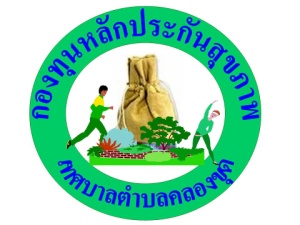 แบบเสนอแผนงาน/โครงการ/กิจกรรม กองทุนหลักประกันสุขภาพเทศบาลตำบลคลองขุดเรื่อง	ขอเสนอโครงการเยาวชนรุ่นใหม่ ใส่ใจรู้เท่าทันภัยยาเสพติดเรียน		ประธานกรรมการกองทุนหลักประกันสุขภาพเทศบาลตำบลคลองขุด		ด้วย สภาเด็กและเยาวชนเทศบาลตำบลคลองขุด มีความประสงค์จะจัดทำโครงการเยาวชนรุ่นใหม่ ใส่ใจรู้เท่าทันภัยยาเสพติด  ในตำบลคลองขุด ในปีงบประมาณ 2565 โดยขอรับการสนับสนุนงบประมาณจากกองทุนหลักประกันสุขภาพเทศบาลตำบลคลองขุด  เป็นเงิน 11,750  บาท  โดยมีรายละเอียดโครงการ ดังนี้ส่วนที่ 1: รายละเอียดแผนงาน/โครงการ/กิจกรรม (สำหรับผู้เสนอแผนงาน/โครงการ/กิจกรรม ลงรายละเอียด)1. หลักการและเหตุผล	เยาวชน คือ อนาคตของชาติ ปัจจุบันสังคมไทยกำลังประสบปัญหาวิกฤต จากสถานการณ์ปัญหา       ยาเสพติดที่ได้แพร่ระบาดและกำลังทวีความรุนแรงมากขึ้นอย่างน่าวิตก การหวนกลับมาระบาดอย่างหนักของ   ยาเสพติดในปัจจุบัน เป็นผลให้เยาวชนหลงผิดเข้าสู่วงจรของการซื้อขายและเสพยาเสพติดเพิ่มมากขึ้น ซึ่งเป็นอุปสรรคสำคัญในการพัฒนาประเทศ และเป็นการทำลายทรัพยากรบุคคลซึ่งเป็นอนาคตและเป็นพลังในการพัฒนาประเทศให้ด้อยคุณภาพ อันจะส่งผลกระทบต่อความมั่นคงของชาติ และเป็นภาระงบประมาณของประเทศในการบำบัดรักษาผู้ป่วยที่เกิดจากการเสพยาเสพติด อีกทั้งยังเป็นปัญหาที่สร้างความรู้สึกสะเทือนใจและเจ็บปวดให้กับพ่อแม่ผู้ปกครอง และปัญหายาเสพติดได้นำมาซึ่งความรุนแรงในครอบครัวและปัญหาอาชญากรรมต่างๆในสังคม เช่น การลักขโมย ฉกชิงวิ่งราวและการก่อปัญหาอาชญากรรมอื่นๆตามมาอีกมากมายซึ่งทำให้มีผลกระทบต่อสังคมโดยรวมดังนั้น สภาเด็กและเยาวชนเทศบาลตำบลคลองขุด จึงได้ตระหนักถึงปัญหาดังกล่าว และเห็นว่าทุกภาคส่วนของสังคมควรมีบทบาทในการแก้ไขปัญหาร่วมกัน การปล่อยให้เป็นหน้าที่ของเจ้าหน้าที่ตำรวจหรือหน่วยงานภาครัฐรับผิดชอบเพียงฝ่ายเดียวไม่เพียงพอ และจะทำให้ปัญหาการแพร่ระบาดของยาเสพติดรุนแรงขึ้นเรื่อยๆ จึงได้จัดทำโครงการ “เยาวชนรุ่นใหม่ใส่ใจ รู้เท่าทันภัยยาเสพติด” ขึ้น เพื่อเป็นการสนองต่อนโยบายของรัฐบาล ในการนำสังคมไทยสู่สังคมที่พึงปรารถนา คือ สังคมอยู่เย็นเป็นสุขร่วมกัน2. วัตถุประสงค์/ตัวชี้วัด3. กลุ่มเป้าหมาย- สมาชิกของสภาเด็กและเยาวชนเทศบาลตำบลคลองขุด จำนวน  50 คน4. วิธีดำเนินการ5. ระยะเวลาดำเนินการ	เดือนกุมภาพันธ์- เมษายน 25656. สถานที่ดำเนินการ	ศูนย์พัฒนาคุณภาพชีวิตและส่งเสริมอาชีพผู้สูงอายุเทศบาลตำบลคลองขุด7. งบประมาณจากงบประมาณกองทุนหลักประกันสุขภาพเทศบาลตำบลคลองขุด ประเภทที่ 2 สนับสนุนให้กลุ่มหรือองค์กรประชาชน หรือหน่วยงานอื่นในพื้นที่ จำนวน 11,750  บาท รายละเอียด  ดังนี้
1.ค่าป้ายไวนิลโครงการ ขนาด 1 x 3 เมตร  ตารางเมตรละ 140 บาท 	เป็นเงิน 420 บาท2.ค่าอาหารกลางวันสำหรับผู้เข้าร่วมอบรมและผู้ที่เกี่ยวข้อง จำนวน 53 คน ๆ ละ 60 บาท จำนวน 1 มื้อ 										เป็นเงิน 3,180 บาท3. ค่าอาหารว่างและเครื่องดื่ม สำหรับผู้เข้าร่วมอบรมและผู้ที่เกี่ยวข้อง จำนวน 53 คน ๆ ละ 25 บาท จำนวน 2 มื้อ 									เป็นเงิน 2,650 บาท4.ค่าตอบแทนวิทยากรอบรมให้ความรู้จำนวน 6 ชั่วโมง ๆ ละ 500 บาท 	เป็นเงิน 3,000 บาท5. ค่าวัสดุประกอบการอบรม ประกอบด้วย สมุดบันทึก ปากกา แฟ้มพลาสติก ชุดละ 40 บาท จำนวน 50 คน										เป็นเงิน 2,000 บาท6 ค่าวัสดุอุปกรณ์อื่นๆที่ใช้ในโครงการ (ค่าเข้าเล่มและจัดทำรูปเล่มหลักฐานเอกสาร,ค่าถ่ายเอกสาร,ค่าพริ้นรูป ) 									เป็นเงิน 500 บาท			รวมเป็นเงินทั้งสิ้น 11,750 บาท* หมายเหตุ ทุกรายการสามารถถัวจ่ายกันได้8. ผลที่คาดว่าจะได้รับ	ผลผลิต1.เด็กและเยาวชนที่เข้าร่วมอบรมได้รับรู้ถึงปัญหาและโทษของยาเสพติดอย่างน้อยร้อยละ 80 2.เด็กและเยาวชนที่เข้าร่วมอบรมมีความรู้ความสามารถและสามารถประชาสัมพันธ์เป็นกระบอกเสียงไปบอกต่อให้กับเพื่อนและรุ่นน้องถึงโทษและพิษภัยของยาเสพติดอย่างน้อยร้อยละ 50ผลลัพธ์	เกิดการพัฒนาแกนนำเยาวชนให้มีความรู้ความสามารถ ในการเอาตัวรอดและปฎิเสธเพื่อไม่ให้ตัวเองไปยุ่งเกี่ยวกับยาเสพติดและสามารถเป็นกระบอกเสียงในการประชาสัมพันธ์ให้กับเพื่อนและรุ่นน้องไม่ให้ไปยุ่งเกี่ยวกับยาเสพติด และช่วยยังเป็นหูเป็นตาในการเฝ้าระวังป้องกันช่วยลดภาระการทำงานชองหน่วยงานภาครัฐในพื้นที่9. ผู้รับผิดชอบโครงการ	ชื่อองค์กร......สภาเด็กและเยาวชนเทศบาลตำบลคลองขุด   ............................	กลุ่มคน (ระบุ 5 คน)นายดาวุฒิ สาหลี		ประธานสภาเด็กและเยาวชนเทศบาลตำบลคลองขุดนายสุวีรา   แม่น้ำ		รองประธานสภาเด็กและเยาวนเทศบาลตำบลคลองขุดน.ส อัครภรณ์ ก๋งเส้ง 		รองประธานสภาเด็กและเยาวชนเทศบาลตำบลคลองขุดน.ส ถลัชนันท์ พันธุ์มณี 	เลขานุการสภาเด็กและเยาวชนเทศบาลตำบลคลองขุดน.ส ภูษนิษา  แก้วงาม 	เหรัญญิกสภาเด็กและเยาวชนเทศบาลตำบลตลองขุดผู้รับผิดชอบโครงการชื่อ นายสุวีรา แม่น้ำตำแหน่ง รองประธานสภาเด็กและเยาวชนเทศบาลตำบลคลองขุดเบอร์โทรศัพท์  094-3380635ที่อยู่ 89 หมู่ที่ 1 ตำบลคลองขุด  อำเภอเมืองสตูล  จังหวัดสตูล10. สรุปแผนงาน/โครงการ/กิจกรรม(ผู้เสนอฯ ลงรายละเอียด โดยในแต่ละข้อย่อยให้เลือกเพียง 1 รายการที่เป็นรายการหลักสำหรับใช้ในการจำแนกประเภทเท่านั้น เพื่อให้เจ้าหน้าที่ อปท. บันทึกข้อมูลลงโปรแกรมกองทุนฯ เมื่อได้รับอนุมัติแล้ว)10.1 หน่วยงาน/องค์กร/กลุ่มคนที่รับผิดชอบโครงการ (ตามประกาศคณะกรรมการหลักประกันฯ พ.ศ. 2557 ข้อ 7)	ชื่อหน่วยงาน/องค์กร/กลุ่มคน สภาเด็กและเยาวชนเทศบาลตำบลคลองขุด  	10.1.1 หน่วยบริการหรือสถานบริการสาธารณสุข เช่น รพ.สต.	10.1.2 หน่วยงานสาธารณสุขอื่นของ อปท. เช่น กองสาธารณสุขของเทศบาล	10.1.3 หน่วยงานสาธารณสุขอื่นของรัฐ เช่น สสอ.	10.1.4 หน่วยงานอื่นๆ ที่ไม่ใช่หน่วยงานสาธารณสุข เช่น โรงเรียน	10.1.5 กลุ่มหรือองค์กรประชาชน10.2 ประเภทการสนับสนุน(ตามประกาศคณะกรรมการหลักประกันฯ พ.ศ. 2557 ข้อ 7)	10.2.1 สนับสนุนการจัดบริการสาธารณสุขของ หน่วยบริการ/สถานบริการ/หน่วยงานสาธารณสุข      [ข้อ 7(1)]	10.2.2 สนับสนุนกิจกรรมสร้างเสริมสุขภาพ การป้องกันโรคของกลุ่มหรือองค์กรประชาชน/หน่วยงานอื่น [ข้อ 7(2)]	10.2.3 สนับสนุนการจัดกิจกรรมของ ศูนย์เด็กเล็ก/ผู้สูงอายุ/คนพิการ [ข้อ 7(3)]	 10.2.4 สนับสนุนการบริหารหรือพัฒนากองทุนฯ [ข้อ 7(4)]	10.2.5 สนับสนุนกรณีเกิดโรคระบาดหรือภัยพิบัติ [ข้อ 7(5)]10.3 กลุ่มเป้าหมายหลัก (ตามแนบท้ายประกาศคณะอนุกรรมการส่งเสริมสุขภาพและป้องกันโรคฯ พ.ศ. 2557)	10.3.1 กลุ่มหญิงตั้งครรภ์และหญิงหลังคลอด	10.3.2 กลุ่มเด็กเล็กและเด็กก่อนวัยเรียน	10.3.3 กลุ่มเด็กวัยเรียนและเยาวชน	10.3.4 กลุ่มวัยทำงาน	10.3.5 กลุ่มผู้สูงอายุ	10.3.6 กลุ่มผู้ป่วยโรคเรื้อรัง	10.3.7 กลุ่มคนพิการและทุพพลภาพ	10.3.8 กลุ่มประชาชนทั่วไปที่มีภาวะเสี่ยง10.4 กิจกรรมหลักตามกลุ่มเป้าหมายหลัก	11.4.1  กลุ่มหญิงตั้งครรภ์และหญิงหลังคลอด	10.4.1.1 การสำรวจข้อมูลสุขภาพ การจัดทำทะเบียนและฐานข้อมูลสุขภาพ	10.4.1.2 การตรวจคัดกรอง ประเมินภาวะสุขภาพและการค้นหาผู้มีภาวะเสี่ยง	10.4.1.3 การเยี่ยมติดตามดูแลสุขภาพก่อนคลอดและหลังคลอด	10.4.1.4 การรณรงค์/ประชาสัมพันธ์/ฝึกอบรม/ให้ความรู้	10.4.1.5 การส่งเสริมการเลี้ยงลูกด้วยนมแม่	10.4.1.6 การคัดกรองและดูแลรักษามะเร็งปากมดลูกและมะเร็งเต้านม	10.4.1.7 การส่งเสริมสุขภาพช่องปาก	10.4.1.8 อื่นๆ (ระบุ) ..........................................................................................................	10.4.2  กลุ่มเด็กเล็กและเด็กก่อนวัยเรียน	  10.4.2.1 การสำรวจข้อมูลสุขภาพ การจัดทำทะเบียนและฐานข้อมูลสุขภาพ	  10.4.2.2 การตรวจคัดกรอง ประเมินภาวะสุขภาพและการค้นหาผู้มีภาวะเสี่ยง	  10.4.2.3 การเยี่ยมติดตามดูแลสุขภาพ	  10.4.2.4 การรณรงค์/ประชาสัมพันธ์/ฝึกอบรม/ให้ความรู้	  10.4.2.5 การส่งเสริมพัฒนาการตามวัย/กระบวนการเรียนรู้/ความฉลาดทางปัญญาและอารมณ์	  10.4.2.6 การส่งเสริมการได้รับวัคซีนป้องกันโรคตามวัย	  10.4.2.7 การส่งเสริมสุขภาพช่องปาก	  10.4.2.8 อื่นๆ (ระบุ) .......................................................................................................	10.4.3  กลุ่มเด็กวัยเรียนและเยาวชน	  10.4.3.1 การสำรวจข้อมูลสุขภาพ การจัดทำทะเบียนและฐานข้อมูลสุขภาพ	  10.4.3.2 การตรวจคัดกรอง ประเมินภาวะสุขภาพและการค้นหาผู้มีภาวะเสี่ยง	  10.4.3.3 การเยี่ยมติดตามดูแลสุขภาพ	  10.4.3.4 การรณรงค์/ประชาสัมพันธ์/ฝึกอบรม/ให้ความรู้	10.4.3.5 การส่งเสริมพัฒนาการตามวัย/กระบวนการเรียนรู้/ความฉลาดทางปัญญาและอารมณ์	  10.4.3.6 การส่งเสริมการได้รับวัคซีนป้องกันโรคตามวัย	  10.4.3.7 การป้องกันและลดปัญหาด้านเพศสัมพันธ์/การตั้งครรภ์ไม่พร้อม	  10.4.3.8 การป้องกันและลดปัญหาด้านสารเสพติด/ยาสูบ/เครื่องดื่มแอลกอฮอล์	  10.4.3.9 อื่นๆ (ระบุ) .......................................................................................................	10.4.4  กลุ่มวัยทำงาน	  10.4.4.1 การสำรวจข้อมูลสุขภาพ การจัดทำทะเบียนและฐานข้อมูลสุขภาพ	  10.4.4.2 การตรวจคัดกรอง ประเมินภาวะสุขภาพและการค้นหาผู้มีภาวะเสี่ยง	  10.4.4.3 การเยี่ยมติดตามดูแลสุขภาพ	  10.4.4.4 การรณรงค์/ประชาสัมพันธ์/ฝึกอบรม/ให้ความรู้	  10.4.4.5 การส่งเสริมพฤติกรรมสุขภาพในกลุ่มวัยทำงานและการปรับเปลี่ยนสิ่งแวดล้อม   ในการทำงาน	  10.4.4.6 การส่งเสริมการดูแลสุขภาพจิตแก่กลุ่มวัยทำงาน	  10.4.4.7 การป้องกันและลดปัญหาด้านเพศสัมพันธ์/การตั้งครรภ์ไม่พร้อม	  10.4.4.8 การป้องกันและลดปัญหาด้านสารเสพติด/ยาสูบ/เครื่องดื่มแอลกอฮอล์	  10.4.4.9 อื่นๆ (ระบุ).................................................................................................... 	  10.4.5.1 กลุ่มผู้สูงอายุ	  10.4.5.1.1 การสำรวจข้อมูลสุขภาพ การจัดทำทะเบียนและฐานข้อมูลสุขภาพ	  10.4.5.1.2 การตรวจคัดกรอง ประเมินภาวะสุขภาพและการค้นหาผู้มีภาวะเสี่ยง	  10.4.5.1.3 การเยี่ยมติดตามดูแลสุขภาพ	  10.4.5.1.4 การรณรงค์/ประชาสัมพันธ์/ฝึกอบรม/ให้ความรู้	  10.4.5.1.5 การส่งเสริมพัฒนาทักษะทางกายและใจ		  10.4.5.1.6 การคัดกรองและดูแลผู้มีภาวะซึมเศร้า	  10.4.5.1.7 การคัดกรองและดูแลผู้มีภาวะข้อเข่าเสื่อม	  10.4.5.1.8 อื่นๆ (ระบุ) ...................................................................................................	10.4.5.2 กลุ่มผู้ป่วยโรคเรื้อรัง	  10.4.5.2.1 การสำรวจข้อมูลสุขภาพ การจัดทำทะเบียนและฐานข้อมูลสุขภาพ	  10.4.5.2.2 การตรวจคัดกรอง ประเมินภาวะสุขภาพและการค้นหาผู้มีภาวะเสี่ยง	  10.4.5.2.3 การเยี่ยมติดตามดูแลสุขภาพ	  10.4.5.2.4 การรณรงค์/ประชาสัมพันธ์/ฝึกอบรม/ให้ความรู้	  10.4.5.2.5 การคัดกรองและดูแลผู้ป่วยโรคเบาหวานและความดันโลหิตสูง	  10.4.5.2.6 การคัดกรองและดูแลผู้ป่วยโรคหัวใจ	  10.4.5.2.7 การคัดกรองและดูแลผู้ป่วยโรคหลอดเลือดสมอง	  10.4.5.2.8 การคัดกรองและดูแลผู้ป่วยโรคมะเร็ง	  10.4.5.2.9 อื่นๆ (ระบุ) ...................................................................................................	10.4.6  กลุ่มคนพิการและทุพพลภาพ	  10.4.6.1 การสำรวจข้อมูลสุขภาพ การจัดทำทะเบียนและฐานข้อมูลสุขภาพ	  10.4.6.2 การตรวจคัดกรอง ประเมินภาวะสุขภาพและการค้นหาผู้มีภาวะเสี่ยง	  10.4.6.3 การเยี่ยมติดตามดูแลสุขภาพ	  10.4.6.4 การรณรงค์/ประชาสัมพันธ์/ฝึกอบรม/ให้ความรู้	  10.4.6.5 การส่งเสริมพัฒนาทักษะทางกายและใจ	  10.4.6.6 การคัดกรองและดูแลผู้มีภาวะซึมเศร้า	  10.4.6.7 การคัดกรองและดูแลผู้มีภาวะข้อเข่าเสื่อม	  10.4.6.8 อื่นๆ (ระบุ) .......................................................................................................	10.4.7  กลุ่มประชาชนทั่วไปที่มีภาวะเสี่ยง	  10.4.7.1 การสำรวจข้อมูลสุขภาพ การจัดทำทะเบียนและฐานข้อมูลสุขภาพ	  10.4.7.2 การตรวจคัดกรอง ประเมินภาวะสุขภาพและการค้นหาผู้มีภาวะเสี่ยง	  10.4.7.3 การเยี่ยมติดตามดูแลสุขภาพ	  10.4.7.4 การรณรงค์/ประชาสัมพันธ์/ฝึกอบรม/ให้ความรู้	  10.4.7.5 การส่งเสริมการปรับเปลี่ยนพฤติกรรมและสิ่งแวดล้อมที่มีผลกระทบต่อสุขภาพ	  10.4.7.6 อื่นๆ (ระบุ) ........................................................................................................                         ลงชื่อ...............................................................ผู้เสนอแผนงาน/โครงการ/กิจกรรม                                           (นายสุวีรา แม่น้ำ)                        ตำแหน่ง รองประธานสภาเด็กและเยาวชนเทศบาลตำบลคลองขุด  	                        วันที่-เดือน-พ.ศ. 28 มกราคม 2565.....กำหนดการโครงการเยาวชนรุ่นใหม่ ใส่ใจรู้เท่าทันภัยยาเสพติด กิจกรรมอบรมให้ความรู้ ถึงโทษและพิษภัยของยาเสพติดวันที่.................................................ณ ศูนย์พัฒนาคุณภาพชีวิตและส่งเสริมอาชีพผู้สูงอายุเทศบาลตำบลคลองขุด*************************** หมายเหตุ  ๑. กำหนดการนี้อาจเปลี่ยนแปลงได้ตามความเหมาะสม    	    ๒. พักรับประทานอาหารว่าง  ภาคเช้า  ๑๐.๓๐ – ๑๐.๔๕ น. ภาคบ่าย ๑๔.๔๕ – ๑๕.oo น.ส่วนที่ 2 : ผลการพิจารณาแผนงาน/โครงการ/กิจกรรม (สำหรับเจ้าหน้าที่ อปท. ที่ได้รับมอบหมายลงรายละเอียด)	ตามมติการประชุมคณะกรรมการกองทุนหลักประกันสุขภาพเทศบาลตำบลคลองขุด ครั้งที่ 3/2565เมื่อวันที่ 9 กุมภาพันธ์ 2565 ผลการพิจารณาโครงการ ดังนี้ 		   อนุมัติงบประมาณ เพื่อสนับสนุนโครงการเยาวชนรุ่นใหม่ ใส่ใจรู้เท่าทันภัยยาเสพติด งบประมาณ 11,750 บาท	เพราะ ........เป็นการส่งเสริมให้ความรู้เยาวชนให้สามารถป้องกันภัยจากยาเสพติดได้.....             ไม่อนุมัติงบประมาณ เพื่อสนับสนุนแผนงาน/โครงการ/กิจกรรม 	หมายเหตุเพิ่มเติม (ถ้ามี) .........................................................................................................................
..............................................................................................................................................................................
..............................................................................................................................................................................              ให้รายงานผลความสำเร็จของแผนงาน/โครงการ/กิจกรรม ตามแบบฟอร์ม (ส่วนที่ 3)  ภายใน 30 วัน หลังจากเสร็จสิ้นโครงการ ในปีงบประมาณ 2565ลงชื่อ ....................................................................                (นายจรูญ  ยิ้มเยื้อน )                             ตำแหน่ง ประธานกรรมการกองทุนหลักประกันสุขภาพ                เทศบาลตำบลคลองขุดวันที่-เดือน-พ.ศ.      				ส่วนที่ 3 :	แบบรายงานผลการดำเนินแผนงาน/โครงการ/กิจกรรม ที่ได้รับงบประมาณสนับสนุนจากกองทุนหลักประกันสุขภาพ (สำหรับผู้เสนอแผนงาน/โครงการ/กิจกรรม ลงรายละเอียดเมื่อเสร็จสิ้นการดำเนินงาน)1. ผลการดำเนินงาน2. ผลสัมฤทธิ์ตามวัตถุประสงค์/ตัวชี้วัด	 บรรลุตามวัตถุประสงค์ของโครงการ	 ไม่บรรลุตามวัตถุประสงค์ของโครงการ  เพราะ ............................................................................................................................................................................................................................................................3. การเบิกจ่ายงบประมาณ	งบประมาณที่ได้รับการอนุมัติ	............................ บาท	งบประมาณเบิกจ่ายจริง 		............................ บาท   คิดเป็นร้อยละ ................	งบประมาณเหลือส่งคืนกองทุนฯ	.............................. บาท   คิดเป็นร้อยละ ...................4. ปัญหา/อุปสรรคในการดำเนินงาน	 ไม่มี	 มี					ลงชื่อ ......................................................................... ผู้รายงาน                                        			(นายสุวีรา แม่น้ำ)                        			ตำแหน่ง รองประธานสภาเด็กและเยาวชนเทศบาลตำบลคลองขุด วัตถุประสงค์ตัวชี้วัดความสำเร็จ1. เพื่อให้เด็กและเยาวชนได้รับรู้ถึงปัญหาโทษและ  พิษภัยของยาเสพติด1. เด็กและเยาวชนที่เข้าร่วมอบรมได้รับรู้ถึงปัญหาและโทษของยาเสพติด2. เพื่อสร้างผู้นำเยาวชนในการต่อต้านและป้องกันการแพร่ระบาดของยาเสพติด2.เด็กและเยาวชนที่เข้าร่วมอบรมมีความรู้ความสามารถและสามารถประชาสัมพันธ์เป็นกระบอกเสียงไปบอกต่อให้กับเพื่อนถึงโทษและพิษภัยของยาเสพติดกิจกรรมระบุวัน/ช่วงเวลา1. เสนอโครงการต่อกองทุนหลักประกันสุขภาพเทศบาลตำบลคลองขุดกุมภาพันธ์ 25652. ประชุมชี้แจงและวางแผนการดำเนินโครงการสมาชิกของสภาเด็กและเยาวชนเทศบาลตำบลคลองขุด และกำหนดวันจัดกิจกรรมกุมภาพันธ์ 25653. ประสานหน่วยงานต่างๆ ที่เกี่ยวข้องมีนาคม 25654. ประสานวิทยากรอบรมจากสถานีตำรวจภูธรเมืองสตูลและสำนักงานสาธารณสุขอำเภอเมืองสตูลให้ความรู้ถึงโทษและพิษภัยของยาเสพติดมีนาคม 25655. จัดทำเอกสาร/จัดเตรียมสถานที่มีนาคม 25656. ดำเนินกิจกรรม/โครงการบรรยายให้ความรู้เรื่องยาเสพติดประเภทของยาเสพคิด/แบ่งกลุ่มวิเคราะห์ปัญหาแนวทางการป้องกันและแก้ไขมีนาคม 2565 7. รายงานผลการดำเนินโครงการ/สรุปกิจกรรมเมษายน 2565เวลากิจกรรม๐๘.๓๐ น.- ๐๙.oo น. ลงทะเบียน๐๙.oo น.- ๐๙.๓๐ น.พิธีเปิด   (โดย นายกเทศมนตรีตำบลคลองขุด)๐๙.๓๐ น.-๑๒.oo น.- การอบรมให้ความรู้เรื่องกฎหมายที่เกี่ยวข้องกับยาเสพติด โทษและพิษภัยของยาเสพติดและให้ความรู้ถึงประเภทของยาเสพติดเพื่อให้รู้เท่าทัน-แบ่งกลุ่มกันวิเคราะห์ปัญหาชองยาเสพติดในพื้นที่ (โดย วิทยากรจากสถานีตำรวจภูธรเมืองสตูล)๑๒.๐๐ น.- ๑๓.๐๐ น.พักรับประทานอาหารกลางวัน๑๓.๐๐ น.- ๑๖.๓๐ น.- อบรมให้ความรู้ถึงโทษที่ประสบทางสุขภาพร่างก่าย- กิจกรรมปลูกฝังจิตสำนึกให้เยาวชนเป็นกระบอกเสียงเพื่อประชาสัมพันธ์ให้เพื่อนและรุ่นน้องรู้เท่าทันพิษภัยของยาเสพติด- แต่ละกลุ่มนำเสนอและสรุปกิจกรรมตลอดทั้งวันที่ผ่านมา(โดย วิทยากรจากสำนักงานสาธารณสุขอำเภอเมืองสตูล)๑๖.๓๐ ปิดการประชุม